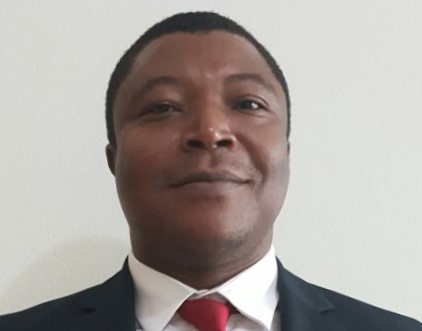 ukoha.308144@2freemail.com CORE COMPETENCYWork Planning & Control/Document Control	Contracts Formation & NegotiationsTurnaround/Maintenance/Outage 	Estimation & Earned Values Management	Risk Analysis & Variations/Claims	Staff Training and Stakeholder EngagementKEY ACHIEVEMENTS  Proficiency in work control & management skills sets and experience in plant environments to appreciate the relevant hazards. Ensures work is planned and scheduled within the required procedural framework.Successful completion of Obite Gas De-Bottlenecking Plant (Brownfield Projects) on time and within Budget Award for best departmental procedure for project controls and WIP in Greenfield project Field development.Achievement of 100% KPI in Facility Maintenance for Preventive and Corrective planning, scheduling and execution.Lead/Support the planning and scheduling of work in the plant (for projects, outages and major maintenance) by managing the interface between the work management and scheduling systems. Ensures seamless data transfer, production of standard and ad-hoc reports on time, and oversees the planning and scheduling of work by the plant organization. Strong and frequent interface with the Work Management and Outage Management functions, as well as Operations, Maintenance, Engineering and Construction.Coordination of all maintenance planning and scheduling activities using the corporate Computerized Maintenance Management System (SAP – PM/CM). This includes: Generate standard schedules/reports/metrics/KPIsTurnaround Planning and Execution – effective turnaround planning/scheduling using Primavera for all TA related activities (Maintenance, Operation, Project) Operations Management with site-based experience, work control experienceWork with project management team to prepare / build project schedules. Established progress updates and analysis through guidelines and standard techniques. Produced schedule forecasts. Developed and reports plan deviations. Incorporated status information into the planning and scheduling tool. Developed and defends schedule recovery plans or time impact analysis.Reviews, analyzes and gives comments on the baseline project schedule prepared by the contractor and scrutinizes in detail in relation to logics, critical paths, floats and lags and reports judgment to the Project Manager:Responsible on onward of project. preparation of manpower histograms, S-Curve, material take off, material approval request including order of equipment. Planning work, implementation, technical assistance to supervisors, reporting, preparation of monthly evaluation, invoice back up, tracking variation and coordination with clients.:SENIOR PLANNING ENGINEERCompetent and Experienced with 14+ years cross functional experience in work planning, scheduling, and control with a superb record of sound project management experience with world’s leading international companies. Energy, Oil & Gas Industry's Experience in large complex development, construction and/or major infrastructure projects ranging between $50Million to $2Bilion ranges.PROFESSIONAL EXPERIENCEADMA-OPCO - ADNOC Group                                                         Nov’ 2014 – PresentPlanning Engineer (Project Interface), Abu Dhabi, United Arab Emirates.                         Work Planning and Scheduling Systems: Lead/Provide seamless transfer of data between the work planning system and the work scheduling system Lead/Provide accurate data with integrity used in the planning and scheduling systems including: coding, calendars.Review and analyze contractor submitted schedules and resource plans.Prepare comparison schedules for use in analyzing Contractor schedules.Verify Contractors progress assessment program and reporting systemsWork Control Oversight: Supervise/Manage work planning and scheduling in the project and plant. Ensure the implementation of on-line maintenance planning process and outage planning processes. Ensure that work in progress is being executed/performed according to the plan and is being accurately reported Support Outage Manager and Work Control Manager by identifying issues, recommending solutions and actively coordinating to resolve these issues to support the ongoing planning and execution of work. Employee  Management: Achieve targets of Business Objectives, Key Performance Indicators (KPI’s) and individual Business Objectives and ensures required level of achieving planning to ensure customer satisfaction.Responsibility: Develop ad-hoc reports required by Work Management or Outage Planning Oversee production and accuracy of routine work control reports Prepare work control key performance indicators Time Management Support planning and development of work schedules for projects, outages and on-line maintenance work Oversee reporting of actual work performed in the OMS system in a timely manner Support Outage Management in the daily outage control meetings and Work Management in the weekly schedule review meeting Risk Management Identify, assess and manage risks associate with work control Participate in the risk management process under the Manager of Plant Projects, Work Control Manager and Outage ManagerWork Planning and Scheduling Systems: Lead/Provide seamless transfer of data between the work planning system and the work scheduling system Lead/Provide accurate data with integrity used in the planning and scheduling systems including: coding, calendars.Review and analyze contractor submitted schedules and resource plans.Prepare comparison schedules for use in analyzing Contractor schedules.Verify Contractors progress assessment program and reporting systemsWork Control Oversight: Supervise/Manage work planning and scheduling in the project and plant. Ensure the implementation of on-line maintenance planning process and outage planning processes. Ensure that work in progress is being executed/performed according to the plan and is being accurately reported Support Outage Manager and Work Control Manager by identifying issues, recommending solutions and actively coordinating to resolve these issues to support the ongoing planning and execution of work. Employee  Management: Achieve targets of Business Objectives, Key Performance Indicators (KPI’s) and individual Business Objectives and ensures required level of achieving planning to ensure customer satisfaction.Responsibility: Develop ad-hoc reports required by Work Management or Outage Planning Oversee production and accuracy of routine work control reports Prepare work control key performance indicators Time Management Support planning and development of work schedules for projects, outages and on-line maintenance work Oversee reporting of actual work performed in the OMS system in a timely manner Support Outage Management in the daily outage control meetings and Work Management in the weekly schedule review meeting Risk Management Identify, assess and manage risks associate with work control Participate in the risk management process under the Manager of Plant Projects, Work Control Manager and Outage ManagerOperations Management with site-based experience, work control experienceDetailed knowledge of work management & scheduling software (Primavera P6, SAP)Petroleum Development Oman                                                     Jun’2012 – Oct’2014Operations Management with site-based experience, work control experienceDetailed knowledge of work management & scheduling software (Primavera P6, SAP)Petroleum Development Oman                                                     Jun’2012 – Oct’2014Maintenance Planning Engineer.  Under limited supervision, prepared work packages and provided work planning, estimating, scheduling interface, and identification of required materials and services related to those packages SAP.  Worked with maintenance groups, engineering and facility custodians to ensure all corrective & preventive maintenance work is scheduled, prioritized, planned and performed according to relative task importance.                                                                              Maintenance Planning Engineer.  Under limited supervision, prepared work packages and provided work planning, estimating, scheduling interface, and identification of required materials and services related to those packages SAP.  Worked with maintenance groups, engineering and facility custodians to ensure all corrective & preventive maintenance work is scheduled, prioritized, planned and performed according to relative task importance.                                                                              Addax Petroleum Development Nigeria                                     Sep’2010 – May’ 2012Senior Planning Consultant Chevron Nigeria Limited                                                                   Jul’2009 – Aug’2010Chevron Nigeria Limited                                                                   Jul’2009 – Aug’2010Chevron Nigeria Limited                                                                   Jul’2009 – Aug’2010Senior Project Planner, Lagos, Nigeria.                                                                                                           Develop and maintain accurate project schedules and maintain accurate project schedules and plans at various phases of Projects; analyze and review the progress, review and comment on contractor planning and progress procedures and reports.Senior Project Planner, Lagos, Nigeria.                                                                                                           Develop and maintain accurate project schedules and maintain accurate project schedules and plans at various phases of Projects; analyze and review the progress, review and comment on contractor planning and progress procedures and reports.Senior Project Planner, Lagos, Nigeria.                                                                                                           Develop and maintain accurate project schedules and maintain accurate project schedules and plans at various phases of Projects; analyze and review the progress, review and comment on contractor planning and progress procedures and reports.Cameron Subsea System                                                                    Sep’2008 – Jun’2009Senior Planning Engineer (Subsea Systems EPC), Bracknell, United Kingdom.Point Engineering Ltd                                                                       Nov’2006 – Nov’2007Point Engineering Ltd                                                                       Nov’2006 – Nov’2007Point Engineering Ltd                                                                       Nov’2006 – Nov’2007Senior Planning Engineer (Engineering Consultancy), Rivers State, Nigeria.Responsible for providing the complete planning, budget development, schedule monitoring and cost control for the FEED, Detailed & Engineering Project.             Senior Planning Engineer (Engineering Consultancy), Rivers State, Nigeria.Responsible for providing the complete planning, budget development, schedule monitoring and cost control for the FEED, Detailed & Engineering Project.             Senior Planning Engineer (Engineering Consultancy), Rivers State, Nigeria.Responsible for providing the complete planning, budget development, schedule monitoring and cost control for the FEED, Detailed & Engineering Project.             Sudelettra Nigeria Limited                                                                 Nov’ 2000 – Oct’2006Planning/Scheduling Engineer (EPC), Rivers State, Nigeria.EDUCATION AND TRAININGMaster of Science, Project Management (Oil & Gas) • University of Liverpool, UKB.Eng. – Mechanical Engineering (2000)Oracle University  - Primavera P6 Enterprise Project Portfolio Management 8 2016Member AACE International – 2013 Certified Internal Auditor as per ISO 9001:2000 Standard – 2007 PDMS Certification for Plant Design Engineering – 2007 Master of Science, Project Management (Oil & Gas) • University of Liverpool, UKB.Eng. – Mechanical Engineering (2000)Oracle University  - Primavera P6 Enterprise Project Portfolio Management 8 2016Member AACE International – 2013 Certified Internal Auditor as per ISO 9001:2000 Standard – 2007 PDMS Certification for Plant Design Engineering – 2007 SOFTWARE AND INTERPERSONAL SKILLSSOFTWARE AND INTERPERSONAL SKILLSProficient in Excel, Word, PowerPoint, SAP, Maximo, Project, SAP, Primavera ver. 6, Primavera Risk Analysis, EPPM Good knowledge in work management procedures and methodology. Possess technical acumen with strong leadership and communication skills and abundant initiative, motivation, and adaptability.Proficient in Excel, Word, PowerPoint, SAP, Maximo, Project, SAP, Primavera ver. 6, Primavera Risk Analysis, EPPM Good knowledge in work management procedures and methodology. Possess technical acumen with strong leadership and communication skills and abundant initiative, motivation, and adaptability.